								               ZAŁĄCZNIK A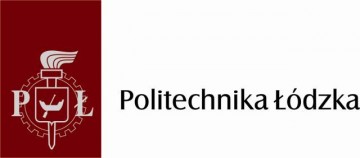 Do zasad wyłaniania rekomendowanych przez prorektora ds. studenckich PŁ wniosków o jednorazowe stypendium naukowe Marszałka Województwa Łódzkiego- edycja 2023Potwierdzam dane osobowe i organizacyjne zawarte we wniosku enta/absolwenta* ……………………………..…………………… Wydziału……………………………………………………………………………………………………………………………………....nr albumu……………………… o przyznanie jednorazowego  stypendium naukowego Marszałka Województwa Łódzkiego w kategorii „ent” (edycja 2023 r.)Ocena z pracy dyplomowej wg protokołu egzaminu dyplomowego…………. (dotyczy absolwentów).Łódź dnia……………………………				      ………………………………………………………							                             Podpis *) niepotrzebne skreślić 